Статистико-аналитический отчет о результатах ЕГЭв Ленинградской областиЧасть 1. Методический анализ результатов ЕГЭ русскому языку1. ХАРАКТЕРИСТИКА УЧАСТНИКОВ ЕГЭ ПО УЧЕБНОМУ ПРЕДМЕТУ1.1. Количество участников ЕГЭ по учебному предмету (за последние 3 года)Таблица 11.2. Процент  юношей и девушек1.3. Количество участников ЕГЭ в регионе по категориямТаблица 21.4. Количество участников по типам ОО Таблица 31.5. Количество участников ЕГЭ по предмету по АТЕ регионаТаблица 4ВЫВОД о характере изменения количества участников ЕГЭ по предмету В сравнении с  2014 и 2015 годами наблюдается  динамика по снижению количества участников ЕГЭ по русскому языку от всех участников ЕГЭ в регионе на 1,5%.За последние три года распределение участников по категориям традиционно –  стабильное количество участников  ЕГЭ по русскому языку от всех участников  – 95% выпускники текущего года. С  2014 года  отмечено незначительное увеличение доли участников – выпускников прошлых лет и обучающихся по программам СПО (на 0,6%).Распределение  участников по предмету по гендерному признаку  соответствует региональному соотношению количества юношей и девушек в выпускных классах – девушки - 56,7%, юноши - 43,3%.Количество участников по типам ОО характерно для Ленинградской области  стабильно и соответствует количеству средних школ и школ с повышенным уровнем образования. На первом месте – участники из средних образовательных школ, на втором – выпускники лицеев и гимназий,  на третьем – выпускники школ с углублённым изучением предметов.Распределение участников по предмету по АТЕ региона соотносится в процентном отношении с общим количеством выпускников по муниципальным образованиям. Наибольшее количество участников дают «большие» муниципальные образования – Всеволожский, Выборгский, Гатчинский муниципальные районы.2. КРАТКАЯ ХАРАКТЕРИСТИКА КИМ ПО ПРЕДМЕТУВ варианте 414, предложенном для рассмотрения, задания соответствуют элементам содержания и требованиям к уровню подготовки выпускников образовательных организаций для проведения единого государственного экзамена по русскому языку (см. таблицу). В данном КИМ никаких неожиданностей для экзаменуемых не встретилось. Некоторые сомнения простотой (небольшие по объёму предложения, смысловая прозрачность) вызывает текст, служащий основой для выполнения заданий первого блока, в то же время это не противоречит базовому уровню заданий 1 – 3. 3. ОСНОВНЫЕ РЕЗУЛЬТАТЫ ЕГЭ ПО ПРЕДМЕТУ3.1. Диаграмма распределения участников ЕГЭ по учебному предмету по тестовым баллам в 2016 г.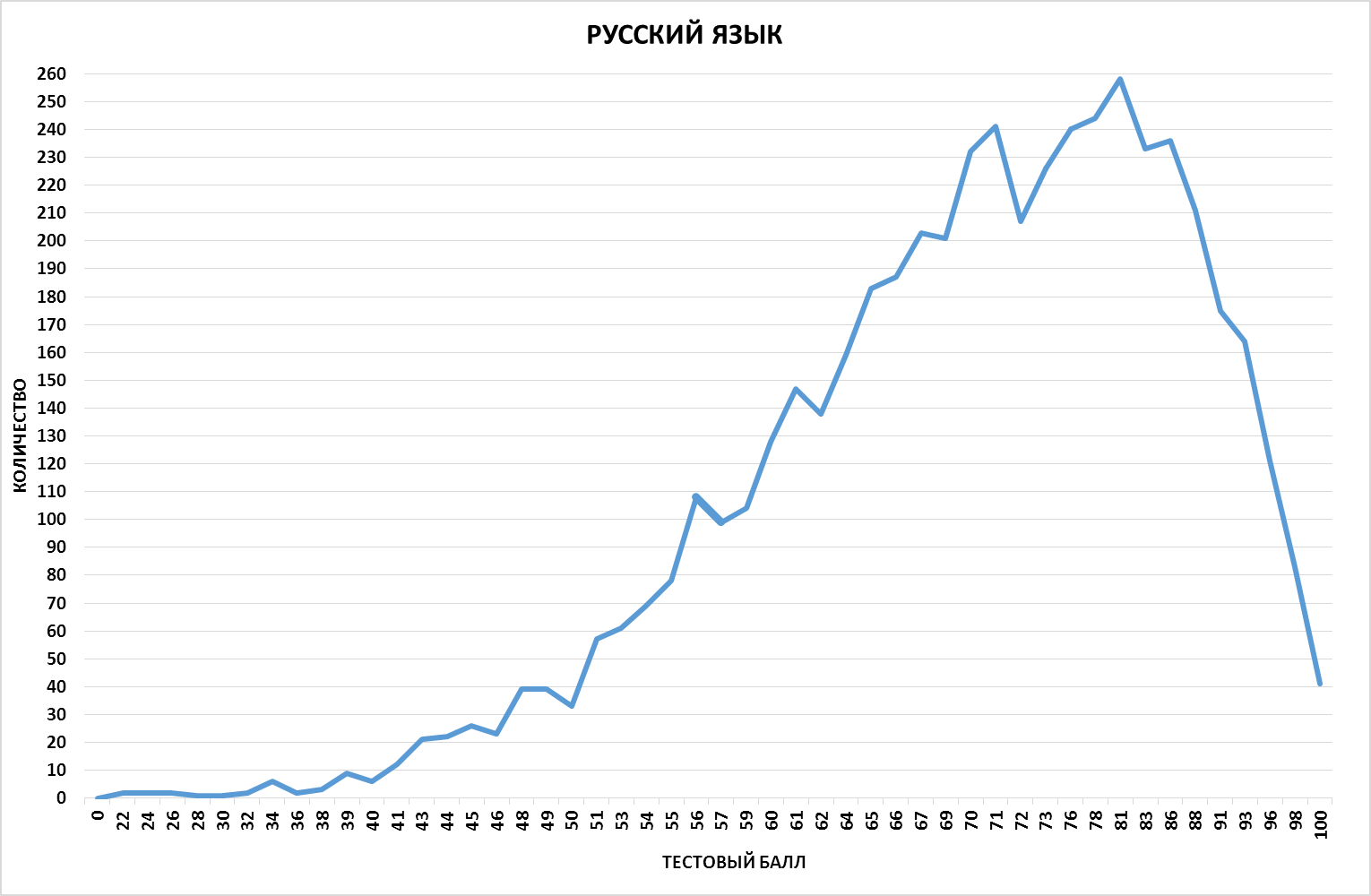 3.2. Динамика результатов ЕГЭ по предмету за последние 3 годаТаблица 53.3. Результаты по группам участников экзамена с различным уровнем подготовки:А) с учетом категории участников ЕГЭ -2016Таблица 6Б) с учетом типа ОО Таблица 7В) Основные результаты ЕГЭ по предмету в сравнении по АТЕТаблица 83.4 Выделение перечня ОО, продемонстрировавших наиболее высокие результаты ЕГЭ по предмету: выбирается от 5 до 15% от общего числа ОО в субъекте РФ, в которых доля участников ЕГЭ, получивших от 81 до 100 баллов имеет максимальные значения (по сравнению с другими ОО субъекта РФ). Примечание: при необходимости по отдельным предметам можно сравнивать и доли участников, получивших от 61 до 80 баллов.доля участников ЕГЭ, не достигших минимального балла, имеет минимальные значения (по сравнению с другими ОО субъекта РФ)Таблица 93.5 Выделение перечня ОО, продемонстрировавших низкие результаты ЕГЭ по предмету: выбирается от 5 до15% от общего числа ОО в субъекте РФ, в  которых доля участников ЕГЭ, не достигших минимального балла, имеет максимальные значения (по сравнению с другими ОО субъекта РФ)доля участников ЕГЭ, получивших от 61 до 100 баллов, имеет минимальные значения (по сравнению с другими ОО субъекта РФ).Таблица 10ВЫВОД о характере изменения результатов ЕГЭ по предметуВ регионе по среднему тестовому баллу всегда отмечался поступательный рост, стабильная положительная динамика. С начала участия региона в ЕГЭ ( с 2004 года) средний тестовый балл по предмету происходил ежегодный рост балла на 2 балла в среднем.Только по результатам выпускников текущего года  средний тестовый балл вырос с 2011 года по 2016 год на 7,83 (с 63,8 по 72,6). Общерегиональный результат (включая все категории участников) – за последние три года рост балла на 5,4.В течение трех последних лет выросла доля доля высокобальников – общерегиональный показатель вырос на 12,95%, по результатам выпускников текущего года в 2016 году получено 30,75 % по сравнению с прошлогодним результатом  23,8% (2014- 17,13%). Растет доля получивших 100 баллов – с 0,42% до 0,81%. Практически каждый третий ленинградский выпускник набрал более 80 баллов.По результатам выпускников текущего года значительно преобладает количество участников, получивших от 61 до 80 баллов – 52%, от минимального до 60 баллов – 17,2%.Показатель - количество не прошедших минимальный порог баллов на аттестат.В течение трех последних лет выпускники текущего года сдают ЕГЭ без пересдачи с первого раза. Минимальный порог баллов ЕГЭ для поступления в вуз (36 баллов) не прошли 5 выпускников текущего года  - 0,1 %. Общерегиональный процент (0,31%) не преодолевших минимальный порог баллов в 36 баллов включают результаты выпускников прошлых лет.Результаты по категории участников.По выпускникам текущего года - основные группы результатов – 51,95% – получившие от 61 до 80 баллов, 31,57% - высокобалльники. Процент получивших тестовый балл от минимального балла до 60 баллов сокращается, в 2016 году составил 17,23.Все муниципальные образования получили «ровный» высокий средний тестовый балл, все прошли отметку в 70,7 балла (результат 2015 г.). Разница между «нижним и верхним баллами» – 5. Рост баллов от 1,5 до  4,5 отмечен у каждого района.Ежегодно  сокращается разница тестовых баллов городских и средних школ – в 2016 году по сравнению с прошлым годом отмечено значительное сокращение - 2,48 (2015 – 4,25 , 2014 – 5,24).Также условия роста – 100% участие выпускников текущего года в ЕГЭ по предмету с 2004 года, 95% участия выпускников 9-х классов в ГИА-9 по предмету с 2009 года.4. АНАЛИЗ РЕЗУЛЬТАТОВ ВЫПОЛНЕНИЯ ОТДЕЛЬНЫХ ЗАДАНИЙ ИЛИ ГРУПП ЗАДАНИЙТаблица 11Вызвали затруднение задания на орфоэпические (4) и лексические нормы (5).  Даже наличие орфоэпического словника и словарика паронимов, ежегодно размещаемых в пакете Демоверсии ЕГЭ по русскому языку, к сожалению, не даёт пока стопроцентного результата, подтверждая невозможность подготовки к экзамену только путём постоянных тренингов в старших классах – решения бесконечных тестов, аналогичных заданиям ЕГЭ. С одной стороны, это доказывает валидность КИМ, с другой стороны, актуализирует главное в подходах к преподаванию русского языка, к определению приоритетов – внимание к слову, выразительности, точности речи, нацеленности на личностное развитие обучающихся. Не противоречит этому и следующее наблюдение: наиболее сложными в первой части оказались задания, связанные с текстом, умения адекватно понимать, интерпретировать и комментировать тексты различных функционально-смысловых типов речи; владеть навыками различных видов чтения; анализировать текст с точки зрения его темы, цели, основной мысли, основной и дополнительной информации.Несмотря на то что практически каждая образовательная организация в учебные программы в раздел планируемых предметных результатов по русскому языку включает работу с текстом как приоритетную задачу (выпускник научится), анализ результатов выполнения заданий 20, 21 и 23 подтверждает: пока достаточного уровня работы с текстом в системе на каждом уроке нет. Обобщая итоги проверки заданий с развёрнутым ответом (задание 25), можно отметить по-прежнему проблемы в применении на практике, реальном владении навыками – создавать и редактировать письменные тексты разных стилей и жанров с соблюдением норм современного русского литературного языка и речевого этикета (критерии 8, 9, 10 – пунктуационные, грамматические, речевые нормы).Основные УМК по русскому языку, которые использовались в ОО в 2015-2016 уч. г.Меры методической поддержки изучения учебного предмета в 2015-2016 уч. г.На региональном уровнеА также КПК и семинары на базе ЛОИРО по актуальным вопросам преподавания русского языка, по подготовке к итоговой аттестации в 9 классе, по ГВЭ и др.ВЫВОДЫ:В целом усвоение элементов содержания, умений и видов деятельности выпускниками региона можно считать достаточным. РЕКОМЕНДАЦИИ:Сохранить систему своевременного информирования и методической поддержки изучения предмета через различные направления повышения квалификации (очные и дистанционные КПК и семинары, видеоконференции, групповые и индивидуальные консультации, самообразование). Основные направления – работа с текстом, со всеми видами речевой деятельности.СОСТАВИТЕЛИ ОТЧЕТА (МЕТОДИЧЕСКОГО АНАЛИЗА ПО ПРЕДМЕТУ): Наименование организации, проводящей анализ результатов ЕГЭ по предметуЧасть 2. Предложения в ДОРОЖНУЮ КАРТУ по развитию региональной системы образования 
1.1  Повышение квалификации учителей Таблица 141.2 Планируемые корректировки в выборе УМК и учебно-методической литературы (нет)1.3. Планируемые меры методической поддержки изучения учебных предметов в 2016-2017 уч.г. на региональном уровнеТаблица 151.4  Планируемые корректирующие диагностические работы по результатам ЕГЭ 2016 г.На уровне  образовательных организаций:Проведение входных контрольных работ с целью проверки остаточных знаний, выявления пробелов в освоении тем образовательной программы по обязательным предметам (сентябрь 2016);Проведение полугодовых контрольных работ с целью диагностики качества подготовки выпускников по обязательным предметам (декабрь 2016);Проведение диагностических работ по математике в системе «СтатГрад»  (сентябрь, декабрь 2016, март-апрель 2017).На муниципальном уровне:Муниципальные  тестовые  экзамены по русскому языку (дата устанавливается ОМСУ).На региональном уровне:Проведение регионального  репетиционного экзамена по русскому языку (1 декада февраля 2017) 2. Трансляция эффективных педагогических практик ОО с наиболее высокими результатами ЕГЭ 2016 г.Таблица 16Учебный предмет201420142015201520162016Учебный предметчел.% от общего числа участниковчел.% от общего числа участниковчел.% от общего числа участниковРусский язык545898,1523697,4508596,56Учебный предмет20162016Учебный предметДевушкиЮношиРусский язык56,7743,23Всего участников ЕГЭ по предмету201420152016Из них:выпускников текущего года, обучающихся по программам СОО95,6295,3095,08выпускников текущего года, обучающихся по программам СПО4,384,704,92выпускников прошлых лет4,384,704,92Всего участников ЕГЭ по предмету201420152016Всего участников ЕГЭ по предмету521949904835Из них:выпускники лицеев и гимназий14,614,8013,65выпускники СОШ с углубленным изучением предмета10,49,7710,44выпускники СОШ74,574,5074,95выпускники общеобразовательных школ-интернатов среднего общего образования0,40,910,95выпускники специальных коррекционных общеобразовательных организаций0,10,020АТЕКоличество участников ЕГЭ по учебному  предмету% от общего числа участников в регионеКоличество участников ЕГЭ по учебному  предмету% от общего числа участников в регионеКоличество участников ЕГЭ по учебному  предмету% от общего числа участников в регионе201420142015201520162016Бокситогорский район1823,491743,491543,03Волосовский район1172,241042,081322,60Волховский район3085,902965,932915,72Всеволожский район68713,1670714,1780115,75Выборгский район65112,4757511,5253510,52Гатчинский район67812,9968713,7764212,63Кингисеппский район2875,502855,712715,33Киришский район3095,922955,913376,63Кировский район2675,122715,432675,25Лодейнопольский район1302,49881,76871,71Ломоносовский район1643,14941,881312,58Лужский район1823,492004,011923,78Подпорожский район961,841172,341132,22Приозерский район1943,721963,931893,72Сланцевский район1162,221232,461092,14г. Сосновый Бор3236,192895,793456,78Тихвинский район2554,892374,752254,42Тосненский район2735,232525,052645,19Обозначение задания в работеОбозначение задания в работеПроверяемые элементы содержанияУровень сложности заданияКоды проверяемых элементов содержания (по кодификатору)Коды проверяемых требований к уровню подготовки (по кодификатору)Максимальный балл за выполнение заданияЧасть 1Часть 1Часть 1Часть 1Часть 1Часть 1Часть 1I блок(задания к мини-тексту)1Информационная обработка письменных текстов различных стилей и жанровБ11 Информационная обработка текстов различных стилей и жанров2.1 Использовать основные виды чтения в зависимости от коммуникативной задачи2.2 Извлекать необходимую информацию из различных источников: учебно-научных, справочной литературы, средств массовой информации2.3 Владеть основными приёмами информационной переработки письменного текста2I блок(задания к мини-тексту)2Средства связи предложений в текстеБ8.2 РечьСредства связи предложений в тексте1.4 Проводить лингвистический анализ учебно-научных, деловых, публицистических, разговорных и художественных текстов2.1 Использовать основные виды чтения в зависимости от коммуникативной задачи 1I блок(задания к мини-тексту)3Лексическое значение словаБ2.1 Лексика и фразеологияЛексическое значение слова1.1 Проводить различные виды анализа языковых единиц, языковых явлений и фактов1.4 Проводить лингвистический анализ учебно-научных, деловых, публицистических, разговорных и художественных текстов2.1 Использовать основные виды чтения в зависимости от коммуникативной задачи 1II блок(нормативность речи)4Орфоэпические нормы (постановка ударения)Б9.1 Языковые нормыОрфоэпические нормы1.1 Проводить различные виды анализа языковых единиц, языковых явлений и фактов1II блок(нормативность речи)5Лексические нормы (употребление слова в соответствии с точным лексическим значением и требованием лексической сочетаемости)Б9.2 Языковые нормыЛексические нормы1.1 Проводить различные виды анализа языковых единиц, языковых явлений и фактов1II блок(нормативность речи)6Морфологические нормы (образование форм слова)Б9.3 Языковые нормыГрамматические нормы (морфологические номы)1.1 Проводить различные виды анализа языковых единиц, языковых явлений и фактов1II блок(нормативность речи)7Синтаксические нормы. Нормы согласования. Нормы управленияВ9.4 Языковые нормыГрамматические нормы (синтаксические нормы)1.1 Проводить различные виды анализа языковых единиц, языковых явлений и фактов5III блок(орфографические нормы)8Правописание корнейБ6.5 ОрфографияПравописание корней1.1 Проводить различные виды анализа языковых единиц, языковых явлений и фактов1III блок(орфографические нормы)9Правописание приставокБ6.6 ОрфографияПравописание приставок1.1 Проводить различные виды анализа языковых единиц, языковых явлений и фактов1III блок(орфографические нормы)10Правописание суффиксов различных частей речи (кроме -Н-/-НН-)Б6.7 ОрфографияПравописание суффиксов различных частей речи (кроме -Н-/-НН-)1.1 Проводить различные виды анализа языковых единиц, языковых явлений и фактов1III блок(орфографические нормы)11Правописание личных окончаний глаголов и суффиксов причастийБ6.10 ОрфографияПравописание личных окончаний глаголов и суффиксов причастий1.1 Проводить различные виды анализа языковых единиц, языковых явлений и фактов112Правописание НЕ и НИБ6.11 ОрфографияСлитное и раздельное написание НЕ с различными частями речи6.13 Орфография Правописание НЕ и НИ1.1 Проводить различные виды анализа языковых единиц, языковых явлений и фактов1113Слитное, дефисное, раздельное написание словБ6.16 ОрфографияСлитное, дефисное, раздельное написание слов различных частей речи1.1 Проводить различные виды анализа языковых единиц, языковых явлений и фактов1114Правописание -Н- и -НН- в различных частях речиБ6.8 ОрфографияПравописание -Н- и -НН- в различных частях речи1.1 Проводить различные виды анализа языковых единиц, языковых явлений и фактов11IV блок(пунктуационные нормы)15Знаки препинания в простом осложнённом предложении (с однородными членами). Пунктуация в сложносочинённом предложении и простом предложении с однородными членамиБ7.2 ПунктуацияЗнаки препинания в простом осложнённом предложении7.18 ПунктуацияПунктуация в простом и сложном предложениях1.1 Проводить различные виды анализа языковых единиц, языковых явлений и фактов22IV блок(пунктуационные нормы)16Знаки препинания в предложениях с обособленными членами (определениями, обстоятельствами, приложениями, дополнениями)Б7.7 ПунктуацияЗнаки препинания при обособленных членах предложения (обобщение)1.1 Проводить различные виды анализа языковых единиц, языковых явлений и фактов11IV блок(пунктуационные нормы)17Знаки препинания в предложениях со словами и конструкциями, грамматически не связанными с членами предложенияБ7.8 ПунктуацияЗнаки препинания в предложениях со словами и конструкциями, грамматически не связанными с членами предложения1.1 Проводить различные виды анализа языковых единиц, языковых явлений и фактов11IV блок(пунктуационные нормы)18Знаки препинания в сложноподчинённом предложенииБ7.12 ПунктуацияЗнаки препинания в сложноподчинённом предложении1.1 Проводить различные виды анализа языковых единиц, языковых явлений и фактов11IV блок(пунктуационные нормы)19Знаки препинания в сложном предложении с разными видами связиБ7.13 ПунктуацияЗнаки препинания в сложном предложении с разными видами связи7.15 ПунктуацияЗнаки препинания в сложном предложении с союзной и бессоюзной связью1.1 Проводить различные виды анализа языковых единиц, языковых явлений и фактов11V блок(задания к тексту)20Текст как речевое произведение. Смысловая и композиционная цельность текстаБ8.1 РечьТекст как речевое произведения. Смысловая и композиционная цельность текста2.1 Использовать основные виды чтения в зависимости от коммуникативной задачи2.2 Извлекать необходимую информацию из различных источников: учебно-научных, справочной литературы, средств массовой информации11V блок(задания к тексту)21Функционально-смысловые типы речиБ8.3 РечьСтили и функционально-смысловые типы речи1.1 Проводить различные виды анализа языковых единиц, языковых явлений и фактов 1.4 Проводить лингвистический анализ учебно-научных, деловых, публицистических, разговорных и художественных текстов2.1 Использовать основные виды чтения в зависимости от коммуникативной задачи11V блок(задания к тексту)22Лексическое значение слова. Синонимы. Антонимы. Омонимы. Фразеологические обороты. Группы слов по происхождению и употреблениюБ2.1 Лексика и фразеологияЛексическое значение слова2.2 Лексика и фразеологияСинонимы. Антонимы. Омонимы2.3 Лексика и фразеологияФразеологические обороты2.4 Лексика и фразеологияГруппы слов по происхождению и употреблению2.5 Лексика и фразеологияЛексический анализ1.1 Проводить различные виды анализа языковых единиц, языковых явлений и фактов1.4 Проводить лингвистический анализ учебно-научных, деловых, публицистических, разговорных и художественных текстов2.1 Использовать основные виды чтения в зависимости от коммуникативной задачи11V блок(задания к тексту)23Средства связи предложений в текстеВ8.2 Речь1.1 Проводить различные виды анализа языковых единиц, языковых явлений и фактов 1.4 Проводить лингвистический анализ учебно-научных, деловых, публицистических, разговорных и художественных текстов11V блок(задания к тексту)24Речь. Языковые средства выразительностиВ10.5 Выразительность русской речи1.1 Проводить различные виды анализа языковых единиц, языковых явлений и фактов 1.2 Осуществлять речевой самоконтроль; оценивать письменные высказывания с точки зрения языкового оформления, эффективности достижения поставленных коммуникативных задач1.3 Разграничивать варианты норм, преднамеренные и непреднамеренные нарушения языковых норм2.1 Использовать основные виды чтения в зависимости от коммуникативной задачи2.2 Извлекать необходимую информацию из различных источников: учебно-научных, справочной литературы, средств массовой информации2.3 Владеть основными приёмами информационной переработки письменного текста44Часть 2Часть 2Часть 2Часть 2Часть 2Часть 2Часть 2Часть 2VI блок25Сочинение. Информационная обработка текста. Употребление языковых средств в зависимости от речевой ситуации.П11 Информационная обработка текстов различных стилей и жанров 8.6 РечьСоздание текстов различных стилей и функционально-смысловых типов речи3.1 Создавать письменные высказывания различных типов и жанров в социально-культурной, учебно-научной (на материале изучаемых учебных дисциплин), деловой сферах общения; редактировать собственный текст3.2 Применять в практике речевого общения основные орфоэпические, лексические, грамматические нормы современного русского литературного языка; использовать в собственной речевой практике синонимические ресурсы русского языка3.3 Применять в практике письма орфографические и пунктуационные нормы современного русского литературного языка3.4 Соблюдать нормы речевого поведения в различных сферах и ситуациях общения, в том числе при обсуждении дискуссионных проблем2424Всего заданий – 25; из них по типу заданий: с кратким ответом – 24; с развёрнутым ответом – 1;по уровню сложности: Б – 21; В – 3; П – 1.Максимальный первичный балл за работу – 57.Общее время выполнения работы – 210 мин.Всего заданий – 25; из них по типу заданий: с кратким ответом – 24; с развёрнутым ответом – 1;по уровню сложности: Б – 21; В – 3; П – 1.Максимальный первичный балл за работу – 57.Общее время выполнения работы – 210 мин.Всего заданий – 25; из них по типу заданий: с кратким ответом – 24; с развёрнутым ответом – 1;по уровню сложности: Б – 21; В – 3; П – 1.Максимальный первичный балл за работу – 57.Общее время выполнения работы – 210 мин.Всего заданий – 25; из них по типу заданий: с кратким ответом – 24; с развёрнутым ответом – 1;по уровню сложности: Б – 21; В – 3; П – 1.Максимальный первичный балл за работу – 57.Общее время выполнения работы – 210 мин.Всего заданий – 25; из них по типу заданий: с кратким ответом – 24; с развёрнутым ответом – 1;по уровню сложности: Б – 21; В – 3; П – 1.Максимальный первичный балл за работу – 57.Общее время выполнения работы – 210 мин.Всего заданий – 25; из них по типу заданий: с кратким ответом – 24; с развёрнутым ответом – 1;по уровню сложности: Б – 21; В – 3; П – 1.Максимальный первичный балл за работу – 57.Общее время выполнения работы – 210 мин.Всего заданий – 25; из них по типу заданий: с кратким ответом – 24; с развёрнутым ответом – 1;по уровню сложности: Б – 21; В – 3; П – 1.Максимальный первичный балл за работу – 57.Общее время выполнения работы – 210 мин.Русский языкЛенинградская областьЛенинградская областьЛенинградская областьРусский язык2014 г.2015 г.2016 г.Не преодолели минимального балла0070,150,31Средний балл	66,7370,1772,07Получили от 81 до 100 баллов16,9823,8129,93Получили 100 баллов0,420,740,81Выпускники текущего года, обучающиеся по программам СООВыпускники текущего года, обучающиеся по программам СПОВыпускники прошлых летДоля участников, набравших балл ниже минимального 0,1004,55Доля участников, получивших тестовый балл от минимального балла до 60 баллов17,2362,541,74Доля участников, получивших от 61 до 80 баллов    51,9125,0039,67Доля участников, получивших от 81 до 100 баллов    30,7512,514,05Количество выпускников, получивших 100 баллов0,8500СОШЛицеи, гимназииСОШ с углубленным изучением отдельных предметовДоля участников, набравших балл ниже минимального 0,080,150,20Доля участников, получивших тестовый балл от минимального балла до 60 баллов20,504,859,50Доля участников, получивших от 61 до 80 баллов    52,4347,7354,46Доля участников, получивших от 81 до 100 баллов    26,9947,2735,84Количество выпускников, получивших 100 баллов0,691,670,99АТЕДоля участников, набравших балл ниже минимальногоДоля участников, получивших тестовый балл от минимального балла до 60 балловДоля участников, получивших от 61 до 80 балловДоля участников, получивших от 81 до 100 балловКоличество выпускников, получивших 100 балловБокситогорский район00,491,750,790Волосовский район0,020,691,080,810,04Волховский район0,021,043,191,470,02Всеволожский район0,083,017,914,760,16Выборгский район0,042,125,333,030,08Гатчинский район0,021,876,634,110,08Кингисеппский район0,041,102,621,570,02Киришский район0,041,363,261,970,04Кировский район0,021,002,501,730,02Лодейнопольский район00,141,060,510Ломоносовский район0,020,351,730,470,02Лужский район00,712,031,040,04Подпорожский район00,391,120,710Приозерский район0,021,021,571,100,06Сланцевский район00,551,100,490,02г. Сосновый Бор01,553,521,710,08Тихвинский район00,512,261,650,08Тосненский район00,552,642,010,06Название ООДоля участников, получивших от 81 до 100 балловДоля участников, получивших от 61 до 80 балловДоля участников,не достигших минимального баллаМОУ "Лицей № 8" г. Тихвин10,764,30МОУ  "СОШ № 6" г. Тихвин3,4472,40МОУ  "СОШ № 1" г. Тихвин3,4458,60МБОУ «Гатчинский лицей №3 имени Героя Советского Союза А.И. Перегудова»1,7500МБОУ «Сиверская гимназия»3,532,140МОУ «Волосовская СОШ № 1»2430МОУ  «Колтушская СОШ имени ак. И.П. Павлова»3250МОУ «Кузьмоловская СОШ №1»342,30МБОУ «Кингисеппская СОШ № 3 с углубленным изучением отдельных предметов»339,40МБОУ «Лицей № 8» Сосновый Бор560,30МБОУ «СОШ № 6» Сосновый Бор463,00Название ООДоля участников,не достигших минимального баллаДоля участников, получивших от минимального – от 61 до 80 балловДоля участников, получивших от 81 до 100 балловДоля участников ЕГЭ, не достигших минимального балла, имеет максимальные значения- отсутствуетДоля участников ЕГЭ, не достигших минимального балла, имеет максимальные значения- отсутствуетДоля участников ЕГЭ, не достигших минимального балла, имеет максимальные значения- отсутствуетДоля участников ЕГЭ, не достигших минимального балла, имеет максимальные значения- отсутствуетДоля участников ЕГЭ, получивших от 61 до 100 баллов, имеет минимальные значения (по сравнению с другими ОО субъекта РФ)Доля участников ЕГЭ, получивших от 61 до 100 баллов, имеет минимальные значения (по сравнению с другими ОО субъекта РФ)Доля участников ЕГЭ, получивших от 61 до 100 баллов, имеет минимальные значения (по сравнению с другими ОО субъекта РФ)Доля участников ЕГЭ, получивших от 61 до 100 баллов, имеет минимальные значения (по сравнению с другими ОО субъекта РФ)МБОУ «Дружногорская СОШ»01000МБОУ"Елизаветинская СОШ"01000МБОУ «Пламенская СОШ»01000МБОУ «Пригородная СОШ»01000МБОУ «Кракольская СОШ»01000МОУ «Толмачевская СОШ»01000МОУ «Ям-Тесовская СОШ»01000МОУ «Загривская СОШ»01000Обозначение задания в работеПроверяемые элементы содержанияПроверяемые уменияУровень сложности заданияСредний процент выполнения по регионуЧасть 1.Часть 1.Часть 1.Часть 1.Часть 1.1Информационная обработка письменных текстов различных стилей и жанровИспользовать основные виды чтения в зависимости от коммуникативной задачиИзвлекать необходимую информацию из различных источников: учебно-научных, справочной литературы, средств массовой информацииВладеть основными приёмами информационной переработки письменного текстаБ99,8%2Средства связи предложений в текстеПроводить лингвистический анализ учебно-научных, деловых, публицистических, разговорных и художественных текстовИспользовать основные виды чтения в зависимости от коммуникативной задачи Б96,5%3Лексическое значение словаПроводить различные виды анализа языковых единиц, языковых явлений и фактовПроводить лингвистический анализ учебно-научных, деловых, публицистических, разговорных и художественных текстовИспользовать основные виды чтения в зависимости от коммуникативной задачи Б98,2%4Орфоэпические нормы (постановка ударения)Проводить различные виды анализа языковых единиц, языковых явлений и фактовБ76,6%5Лексические нормы (употребление слова в соответствии с точным лексическим значением и требованием лексической сочетаемости)Проводить различные виды анализа языковых единиц, языковых явлений и фактовБ75,4%6Морфологические нормы (образование форм слова)Проводить различные виды анализа языковых единиц, языковых явлений и фактовБ93,2%7Синтаксические нормы. Нормы согласования. Нормы управленияПроводить различные виды анализа языковых единиц, языковых явлений и фактовВ96,2%8Правописание корнейПроводить различные виды анализа языковых единиц, языковых явлений и фактовБ81,2%9Правописание приставокПроводить различные виды анализа языковых единиц, языковых явлений и фактовБ90,4%10Правописание суффиксов различных частей речи (кроме -Н-/-НН-)Проводить различные виды анализа языковых единиц, языковых явлений и фактовБ93,9%11Правописание личных окончаний глаголов и суффиксов причастийПроводить различные виды анализа языковых единиц, языковых явлений и фактовБ93,2%12Правописание НЕ и НИПроводить различные виды анализа языковых единиц, языковых явлений и фактовБ75,8%13Слитное, дефисное, раздельное написание словПроводить различные виды анализа языковых единиц, языковых явлений и фактовБ77,1%14Правописание -Н- и -НН- в различных частях речиПроводить различные виды анализа языковых единиц, языковых явлений и фактовБ73,1%15Знаки препинания в простом осложнённом предложении (с однородными членами). Пунктуация в сложносочинённом предложении и простом предложении с однородными членамиПроводить различные виды анализа языковых единиц, языковых явлений и фактовБ96,3%16Знаки препинания в предложениях с обособленными членами (определениями, обстоятельствами, приложениями, дополнениями)Проводить различные виды анализа языковых единиц, языковых явлений и фактовБ70,7%17Знаки препинания в предложениях со словами и конструкциями, грамматически не связанными с членами предложенияПроводить различные виды анализа языковых единиц, языковых явлений и фактовБ76,3%18Знаки препинания в сложноподчинённом предложенииПроводить различные виды анализа языковых единиц, языковых явлений и фактовБ73,9%19Знаки препинания в сложном предложении с разными видами связиПроводить различные виды анализа языковых единиц, языковых явлений и фактовБ72,5%20Текст как речевое произведение. Смысловая и композиционная цельность текстаИспользовать основные виды чтения в зависимости от коммуникативной задачиИзвлекать необходимую информацию из различных источников: учебно-научных, справочной литературы, средств массовой информацииБ54,6%21Функционально-смысловые типы речиПроводить различные виды анализа языковых единиц, языковых явлений и фактов Проводить лингвистический анализ учебно-научных, деловых, публицистических, разговорных и художественных текстовИспользовать основные виды чтения в зависимости от коммуникативной задачиБ54,5%22Лексическое значение слова. Синонимы. Антонимы. Омонимы. Фразеологические обороты. Группы слов по происхождению и употреблениюПроводить различные виды анализа языковых единиц, языковых явлений и фактовПроводить лингвистический анализ учебно-научных, деловых, публицистических, разговорных и художественных текстовИспользовать основные виды чтения в зависимости от коммуникативной задачиБ88,6%23Средства связи предложений в текстеПроводить различные виды анализа языковых единиц, языковых явлений и фактов Проводить лингвистический анализ учебно-научных, деловых, публицистических, разговорных и художественных текстовВ65,3%24Речь. Языковые средства выразительностиПроводить различные виды анализа языковых единиц, языковых явлений и фактов Осуществлять речевой самоконтроль; оценивать письменные высказывания с точки зрения языкового оформления, эффективности достижения поставленных коммуникативных задачРазграничивать варианты норм, преднамеренные и непреднамеренные нарушения языковых нормИспользовать основные виды чтения в зависимости от коммуникативной задачиИзвлекать необходимую информацию из различных источников: учебно-научных, справочной литературы, средств массовой информацииВладеть основными приёмами информационной переработки письменного текстаВ95,4%Часть 2Часть 2Часть 2Часть 2Часть 225Сочинение. Информационная обработка текста. Употребление языковых средств в зависимости от речевой ситуацииСоздавать письменные высказывания различных типов и жанров в социально-культурной, учебно-научной (на материале изучаемых учебных дисциплин), деловой сферах общения; редактировать собственный текстПрименять в практике речевого общения основные орфоэпические, лексические, грамматические нормы современного русского литературного языка; использовать в собственной речевой практике синонимические ресурсы русского языкаПрименять в практике письма орфографические и пунктуационные нормы современного русского литературного языкаСоблюдать нормы речевого поведения в различных сферах и ситуациях общения, в том числе при обсуждении дискуссионных проблемПСм. критерииКритерии оценивания задания с развёрнутым ответом (25)Критерии оценивания задания с развёрнутым ответом (25)Критерии оценивания задания с развёрнутым ответом (25)Критерии оценивания задания с развёрнутым ответом (25)КритерийПроверяемые элементыУровни оценивания(баллы)Средний процент выполнения по регионуК1Формулировка проблемы исходного текста1 – 098,1%К2Комментарий к сформулированной проблеме исходного текста3 – 093,9%К3Отражение позиции автора исходного текста1 – 094,5%К4Аргументация экзаменуемым собственного мнения по проблеме4 – 092,5%К5Смысловая цельность, речевая связность и последовательность изложения2 – 094,5%К6Точность и выразительность речи2 – 098,2%К7Орфографические нормы (орфографические ошибки)3 – 091,4%К8Пунктуационные нормы (пунктуационные ошибки)3 – 080,6%К9Соблюдение языковых норм (грамматические ошибки)2 – 088,1%К10Речевые нормы (речевые ошибки)2 – 088,8%К11Соблюдение этических норм (этические ошибки)1 – 099,3%К12Соблюдение фактологической точности в фоновом материале1 – 086,7%Название УМК(годы издания от 2011 до 2016)Примерный процент ОО, в которых использовался данный УМКСРЕДНЕЕ ОБЩЕЕ ОБРАЗОВАНИЕСРЕДНЕЕ ОБЩЕЕ ОБРАЗОВАНИЕБабайцева В.В. Русский язык и литература. Русский язык. Углубленный уровень.3,3%Власенков А.И., Рыбченкова Л.М. Русский язык и литература. Русский язык (базовый уровень). 10-11 классы.53,6%Гольцова Н.Г., Шамшин И.В., Мищерина М.А. Л.М. Русский язык и литература. Русский язык (базовый уровень). 10-11 классы.18%Греков В.Ф., Крючков С.Е., Чешко Л.А. Русский язык. 10-11 классы10%Гусарова И.В.. Русский язык и литература. Русский язык. 10 класс: базовый и углублённый уровни. Русский язык и литература. Русский язык. 11 класс: базовый и углублённый уровни5,2%Львова С.И., Львов В.В. Русский язык и литература. Русский язык. 10 класс (базовый и углублённый).Русский язык и литература. Русский язык. 11 класс (базовый и углублённый)2,3%Хлебинская Г.Ф. Русский язык и литература. Русский язык (базовый и углубленный уровни). 10 и 11 классы.7,6%ОСНОВНОЕ ОБЩЕЕ ОБРАЗОВАНИЕОСНОВНОЕ ОБЩЕЕ ОБРАЗОВАНИЕБабайцева В.В. Русский язык. 5-9 (углублённый уровень) + сборники заданий (5, 6, 7, 8, 9 классы).0,6%Бабайцева В.В., Чеснокова Л.Д. Русский язык. 5-9 + практика и «Русская речь» (5, 6, 7, 8, 9 классы).4%Бунеев Р.Н., Бунеева Е.В., Комиссарова Л.Ю. и др. Русский язык. 5, 6, 7, 8, 9 классы.0,9%Ладыженская Т.А., Баранов М. Т., Тростенцова Л.А. и др. Русский язык.5, 6, 7, 8, 9 классы.43,2%Львова С.И., Львов В.В. Русский язык. 5, 17,6%Разумовская М.М., Львова С.И., Капинос В.И. и др. Русский язык. 5, 6, 7, 8, 9 классы.27,9,%Рыбченкова Л.М., Александрова О.М., Глазков А.В. и др. Русский язык. 5, 6, 7, 8, 9 классы.4,4%Шмелёв А.Д., Флоренская Э.А., Габович Ф.Е.,  Савчук Л.О., Шмелёва Е.Я. / Под ред. Шмелёва А.Д. Русский язык. 5, 6, 7, 8, 9 классы.1,4%Другие пособияДругие пособияПособия по подготовке к ЕГЭ издательств «Народное образование», «Просвещение», «Экзамен» и др. Год издания – 2015, 2016 гг.100%Горшков А.И. Русская словесность. 10 – 11 классы-Альбеткова Р.И. Русская словесность. От слова к словесности.-№ДатаМероприятиес 9 сентября 2014 г. по 15 декабря 2015 г.КПК «Теория, методика и технологии преподавания русского языка и литературы в соответствии с требованиями ФГОС», 10-11 класс, модуль по подготовке к ГИА по русскому языку, ЛОИРОс 25 сентября 2014 г. по 11 декабря 2015 г.КПК «Теория, методика и технологии преподавания русского языка и литературы в соответствии с требованиями ФГОС (5–11 кл.)», модуль по подготовке к ГИА по русскому языку (на базе г. Тихвина), ЛОИРОс 10 сентября 2014 г. по 23 декабря 2015 г.КПК «Теория, методика и технологии преподавания русского языка и литературы в соответствии с требованиями ФГОС (5–11 кл.)», модуль по подготовке к ГИА по русскому языку (на базе г. Волосово), ЛОИРОс 11 сентября 2014 г. по 24 ноября 2015 гКПК «Система работы учителя по подготовке обучающихся к итоговой аттестации по русскому языку и литературе в 9 и 11 классах (ЕГЭ, ОГЭ, ГВЭ, итоговое сочинение)», ЛОИРО13 октября 2015 г.Семинар «Актуальные вопросы подготовки к государственной итоговой аттестации по русскому языку и литературе в 11 классе», ЛОИРО (материал размещён на сайте)Сентябрь-декабрь 2015 г.февраль 2016 г.«Семинар-практикум по вопросам государственной итоговой аттестации по русскому языку и литературе (9-11 классы)» (по заявкам районов), ЛОИРОВ течение учебного года (понедельник – пятница)Консультации «Учебно-методическая деятельность учителя русского языка и литературы» (один из вопросов – подготовка к итоговой аттестации), ЛОИРО13 апреля 2016 г.Видеоконференция «Итоговая аттестация по русскому языку в 9 и 11 классах в 2016 году» (материал размещён на сайте), ЛОИРОс 26 января 2016 г. по декабрь 2016 г.КПК "Технологии подготовки обучающихся к итоговой аттестации по русскому языку и литературе в 9 и 11 классах (ЕГЭ, ОГЭ, ГВЭ, итоговое сочинение)", ЛОИРОс 13 января 2016 г. по декабрь 2016 г.КПК "Технологии подготовки обучающихся к итоговой аттестации по русскому языку и литературе в 9 и 11 классах (ЕГЭ, ОГЭ, ГВЭ, итоговое сочинение)" (с применением ДОТ), ЛОИРО(с 12 января по март 2016 г.)КПК "Методика проверки заданий с развёрнутым ответом экзаменационных работ ЕГЭ по русскому языку", 4  группы, ЛОИРО Март 2016 г.Семинар-практикум + квалификационные испытания для кандидатов в эксперты по проверке заданий с развёрнутым ответом ЕГЭ по русскому языку, ЛОИРО11, 15, 18, 26 апреля 2016 г.Обучающий семинар для экспертов региональной комиссии ЕГЭ по русскому языку (4 группы), ЛОИРООтветственный специалист, выполнявший анализ результатов ЕГЭ по предметуПопкова Вера Юрьевна ГАОУ ДПО «Ленинградский областной институт развития образования»,Методист, старший преподаватель кафедры филологического образованияПредседатель региональной ПКпо русскому языку с 2004 г.№Тема программы ДПО (повышения квалификации)Перечень ОО, учителя которых рекомендуются для обучения по данной программерегиональный min 55-59 баллов1Темы КПК представлены таблице 15МБОУ «Дружногорская СОШ»1Темы КПК представлены таблице 15МОУ «Толмачевская СОШ»1Темы КПК представлены таблице 15МБОУ «СОШ № 1» Сосновый Бор1Темы КПК представлены таблице 15МОУ Свирицкая СОШ1Темы КПК представлены таблице 15МБОУ «Кракольская СОШ»1Темы КПК представлены таблице 15МБОУ"Елизаветинская СОШ"1Темы КПК представлены таблице 15МБОУ «Пламенская СОШ»1Темы КПК представлены таблице 15МБОУ «Пригородная СОШ»1Темы КПК представлены таблице 15МОУ «Ям-Тесовская СОШ»1Темы КПК представлены таблице 15МОУ «Загривская СОШ»№Дата(месяц)Мероприятие(указать тему и организацию, которая планирует проведение мероприятия)ГАОУ ДПО «Ленинградский областной институт развития образования»ГАОУ ДПО «Ленинградский областной институт развития образования»ГАОУ ДПО «Ленинградский областной институт развития образования»Сентябрь 2016Семинар «Анализ итогов ГИА по 9 и 11 классов по русскому языку в Ленинградской области»Сентябрь-октябрьВебинар - Организация работы по изучения демоверсий  КИМ ГИА 2017 годаВ течение учебного года (понедельник – пятница)Консультации «Учебно-методическая деятельность учителя русского языка и литературы» (один из вопросов – подготовка к итоговой аттестации)с 26 января 2016 г. по декабрь 2016 г.КПК "Технологии подготовки обучающихся к итоговой аттестации по русскому языку и литературе в 9 и 11 классах (ЕГЭ, ОГЭ, ГВЭ, итоговое сочинение)"с 13 января 2016 г. по декабрь 2017 г.КПК "Технологии подготовки обучающихся к итоговой аттестации по русскому языку и литературе в 9 и 11 классах (ЕГЭ, ОГЭ, ГВЭ, итоговое сочинение)" (с применением ДОТ)17 ноября 2016 г.«Итоговая аттестация по русскому языку и литературе в 11 классе»06 декабря 2016 г.«Итоговая аттестация по русскому языку и литературе в 9 классе»№Дата(месяц)Мероприятие(указать тему и организацию, которая планирует проведение мероприятия)Сентябрь 2016,февраль 2017Заседания РМО « Эффективная педагогическая практика (из опыта работы по подготовке к ЕГЭ, ГИА)» МБОУ «СОШ № 3» г. Пикалево,МБОУ «Бокситогорская СОШ № 2», МБОУ «СОШИ п. Ефимовский», МБОУ «Бокситогорская СОШ № 3»Сентябрь 2016,Октябрь 2016РМО учителей математики и русского языка, выступления учителей «Из опыта подготовки к ГИА 2016».МОУ «Волосовская СОШ № 1» Маслова  Т.С – учитель русского языка и литературы; Силантьева М.А., учителя русского языка и литературыОктябрь 2016День педагогического мастерства (методический поезд) «Инновации и успешные практики в образовании»МБОУ «СОШ № 3» г. Пикалево, МБОУ «СОШ № 4» г. Пикалево им. А.П. Румянцева, МБОУ «СОШИ п. Ефимовский», МБОУ «Бокситогорская СОШ № 3»Октябрь Круглый стол для учителей русского языка и литературы из опыта работы  ШМО МБОУ «СОШ № 9 имени В.И.Некрасова» по подготовке выпускников к ГИАМБОУ «СОШ № 9 имени В.И.Некрасова»Городской методический кабинет г. Сосновый БорОктябрь2016Обучающий семинар для учителей русского языка и литературы по теме: «Система работы учителя по подготовке обучающихся к ЕГЭ по русскому языку» МБОУ «Кингисеппская гимназия»Октябрь 2016Семинар «Организация работы  муниципальной системы образования и образовательной организации по вопросам повышения качества образовательных результатов». МКУ «Лужский ИМЦ», МОУ «СОШ № 3» г. ЛугаОктябрь2016Семинар. Технология «День погружения в ЕГЭ (управленческий аспект)» (для руководителей ОУ)МБОУ «Лицей г. Отрадное» Октябрь2016Подготовка к итоговому сочинению.МКОУ «Лодейнопольская средняя общеобразовательная школа № 3 имени Героев Свири»Октябрь2016Мастер-класс «Технологии преподавания русского языка для учащихся 10-11 классов».МБОУ «Гимназия №11» г. ВыборгОктябрь, 2016;январь, март, 2017Вебинары по трансляции эффективных педагогических практик.«Сясьстройская СОШ № 2», Волховский район  - русский язык.Ноябрь2016Семинар. Технология «Другой» учитель – метапредметный подход» (для заместителей руководителей по УВР) МБОУ «Кировская СОШ № 1»Ноябрь2016Районный семинар «Система подготовки к государственной итоговой аттестации выпускников 9 и 11 классов» МОУ «СОШ № 6» г. ТихвинНоябрь2016Семинар для учителей русского языка, работающих в 10-11 классах, по теме: «Организация системы мониторинга учебных достижений при подготовке к ЕГЭ».МКУ «Лужский ИМЦ», МОУ «СОШ № 6» г. ЛугаНоябрь2016Практико-ориентированный семинар по теме «Подготовка учащихся к написанию экзаменационного сочинения». Мастер-класс «Работа над тематическими блоками. Работа в группах».МБОУ «Большеколпанская СОШ» Гатчинский районНоябрь2016Мастер – класс «Индивидуальная работа с учащимися старших классов по русскому языку». МБОУ «Кирилловская СОШ» Выборгский районДекабрь 2016Семинар для учителей  русского языка «Эффективные методы преподавания в старших классах». МБОУ «СОШ №13», УИОП  г. ВыборгДекабрь 2016Круглый стол «Совершенствование форм подготовки к ЕГЭ как средство повышения качества знаний обучающихся» МБОУ «СОШ № 4» г.Пикалево им. А.П. РумянцеваДекабрь2016Открытые уроки в рамках деятельности муниципальных МО МОБУ СОШ № 8 г. Волхова, МОБУ  Волховская СОШ № 1Декабрь2016Подготовка к ЕГЭ по русскому языку.МКОУ «Рассветовская СОШ» Лодейнопольский районДекабрь2016Практико-ориентированный семинар по теме «Общие методические рекомендации по написанию сочинения ЕГЭ с учётом типичных ошибок диагностической работы в формате ЕГЭ». Мастер-класс  «Методика написания сочинения ЕГЭ по русскому языку».МБОУ «Гатчинская гимназия им. К.Д. Ушинского»Январь 2017Семинар «Репетиционный  экзамен как инструмент прогностического процесса качества образовательной подготовки обучающихся» МКУ «Лужский ИМЦ», МОУ «СОШ № 3» г. ЛугаЯнварь 2017«Подготовка к сочинению рассуждению части  2  ЕГЭ по русскому языку»МОУ «Гимназия» г. Кириши. Учитель – Боровских Л.К.Январь2017Практико-ориентированный семинар «Организация классной и самостоятельной работы учащихся с материалами различных пособий по подготовке к ЕГЭ».МБОУ «Гатчинский Лицей № 3 имени Героя Советского Союза Перегудова А. И.»Январь 2017Семинар в рамках районного методического объединения «Мониторинговые исследования уровня подготовленности учащихся к итоговой аттестации в форме ЕГЭ»ОМСУ Лужского районаФевраль2017Семинар для директоров общеобразовательных: «Деятельность администрации школ по повышению качества реализации образовательных программ в выпускных классах»ОМСУ Ломоносовский район  на базе МОУ «Гостилицкая школа»Февраль2017Практико-ориентированный семинар «Теория и методика написания экзаменационных сочинений». Мастер-классы учителей гимназии.МБОУ «Сиверская гимназия» Гатчинский районМарт 2017Практико-ориентированный семинар по теме «Промежуточный и итоговый контроль освоения обучающимися «группы риска» содержания ЕГЭ» (Мастер - классы учителей по организации работы со слабоуспевающими учащимися).МБОУ «Войсковицкая СОШ № 2» Гатчинский районМарт 2017Мастер- классы учителей- предметников в рамках Единого методического дня: «Система работы учителя по подготовке обучающихся к ГИА»Организации Приозерского района: МОУ «СОШ № 1», МОУ «Петровская СОШ», МОУ «СОШ № 4», МОУ «СОШ № 5» 